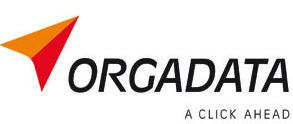 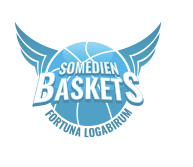 Fortuna Logabirum				E-Mail: meiborg86@aol.com	Alexander Meiborg				Mobil: +49 171-2757842Registration ORGADATA-CUP 2020 (please via Mail!)The club/organisation                                                                              registrates the team(s) for the ORGADATA-Cup 2020.Number of		____  Man-Team(s)		Level (League): _________ Registration-Fee: _______ €____  Woman-Team(s)	Level (League): _________ Registration-Fee: _______ €____  U21m-Team(s)	Level (League): _________ Registration-Fee: _______ €____  U18m-Team(s)	Level (League): _________ Registration-Fee: _______ €____  U18w-Team(s)	Level (League): _________ Registration-Fee: _______ €____  U16m-Team(s)	Level (League): _________ Registration-Fee: _______ €____  U16w-Team(s)	Level (League): _________ Registration-Fee: _______ €____  U14m-Team(s)	Level (League): _________ Registration-Fee: _______ €____  U14w-Team(s)	Level (League): _________ Registration-Fee: _______ €____  U12-Team(s)		Level (League): _________ Registration-Fee: _______ €____  U10-Team(s)		Level (League): _________ Registration-Fee: _______ €TOTAL Registration-Fee:	____________ €Responsibility for the team has:Name:	Adresse:	Postcode andCity: Mobile/E-Mail:		Overnight in classroom  (yes/no)			Friday game possible (yes/no)	Type of the Guest-Cards (1 to 5)			expected Guest-Cards:	The registration fee and the caution will be payed latest 14 days after registration!(The registration can only be accepted if the registration fee is payed in time!) _________________________________ (Date and Sign)